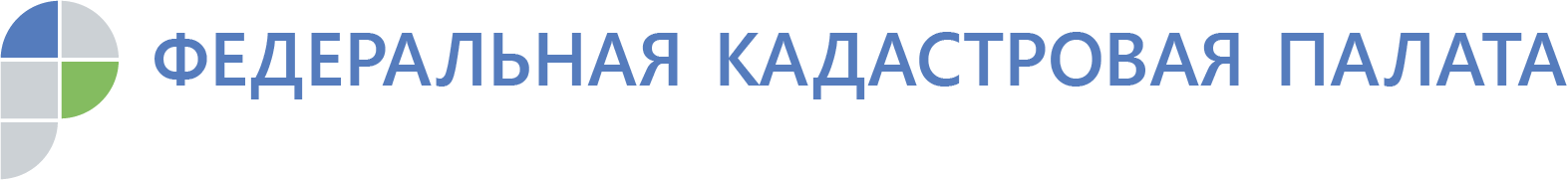 Кадастровая палата Адыгеи ответит на вопросы жителей республики в приемной Президента РФ11 сентября 2019 года с 14:30 до 17:30 директор Кадастровой палаты по Республике Адыгея проведет прием граждан в приемной Президента Российской Федерации в Республике Адыгея.В этот день граждане смогут получить правовую консультацию по вопросам оказания услуг Росреестра.Личный прием граждан осуществляется при предъявлении документа, удостоверяющего личность.Прием состоится по адресу: г. Майкоп, ул. Советская, 176Контакты для СМИ тел.: 8(8772)593046-2243press@01.kadastr.ru